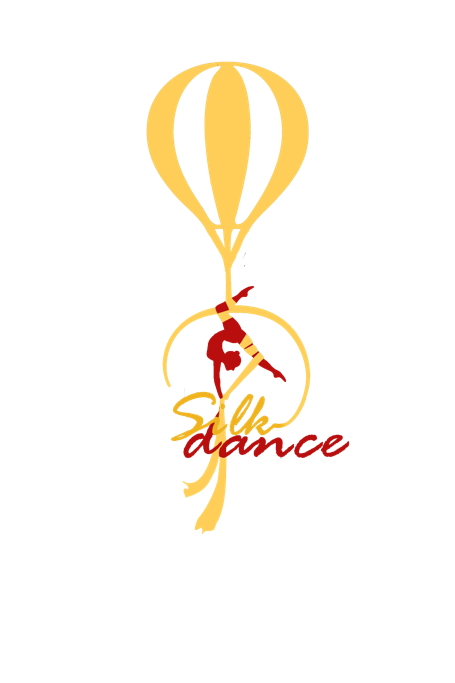 FELELŐSSÉGVÁLLALÁSI NYILATKOZAT 18 ÉV FELETTIEKNEKAlulírott ....................................................................................................,Születési hely, idő: ........................................................................................,Szem.ig.szám: .............................................................................................Kijelentem, hogy az III. SilkDance Légtánc versenyre felkészültem,versenyzésre alkalmas egészségi állapotban vagyok.Továbbá:• Tudomásul veszem, hogy a versenyen mindenki csak saját felelősségére vesz részt.• A versenyen betartom a ‘Versenyszabályzatban’ leírtakat.• Hozzájárulok, hogy a versenyen rólam készült kép‐ és hanganyagokat egyéb ellenszolgáltatás nélküla verseny promóciós anyagaiban a szervezők felhasználják.• Tudomásul veszem, hogy a rendező biztosítást nem köt a nevezőkre, ha ezt igényli a versenyző, aztmagának kell rendezni a versenyen kívül.• A rendező felé a verseny kapcsán keletkezett személyi sérülésekért a nevezők kárigényt nemnyújthatnak be.• A szabályokat a Versenyzők megértették, és tudomásul veszik!Fent leírtakat figyelmesen elolvastam, tudomásul vettem és saját akaratomból aláírom.Nyilatkozom, hogy a fent megadott adataim valósak!Kelt: ..................., .........év ............................ hó .......... nap.......................................................................................................................Versenyző aláírása